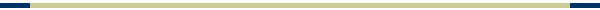 ENTERPRISING SALES & MARKETING LEADER■ Profit Centre Operations ■ Project & Industrial Sales & Marketing ■ P&L ManagementA multi-faceted professional with strong exposure in improving top-line & bottom-line of organizations and increasing profitability by re-organizing direction towards profitability, visibility & growthProfile Summary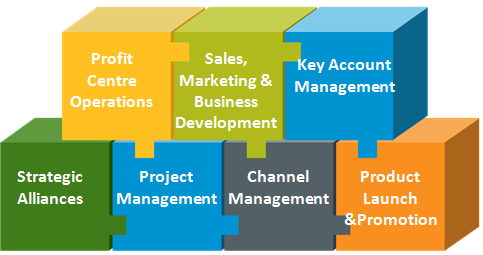 Achievement-driven professional with nearly 14 years of outstanding success in spearheading the entire gamut of profit centre operations Specialization in driving sales of high value industrial products across the globeSkilled in strategic planning and implementation of best practices & strong management systemsAdept in conceiving & implementing ideas that fuel market place presence and drive revenue; evolved & executed strategies that led to acquisition of business from high profile accounts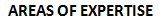 Hold the credit of developing new markets from scratch and consistently enhancing business operations; outstanding success in building and maintaining relationships with key corporate decision makers Proven ability to meet production targets and enhance operational effectiveness within cost & quality parametersEnterprising and dynamic with well-rounded leadership, communication, planning, analytical and ownership skills; excellence in directing cross-functional teams to deliver results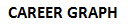 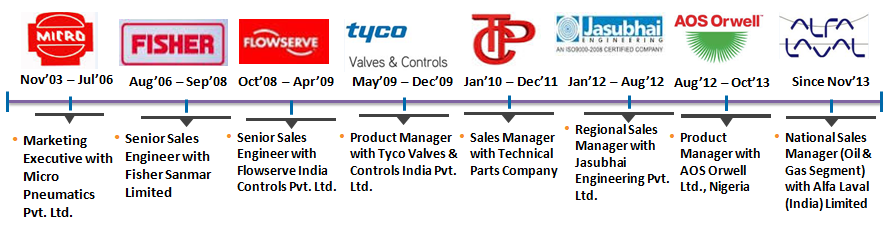 Business SkillsConceptualising & implementing competitive sales strategies and leading organization wide sales personnel towards achievement of sales goals; developing processes to create an effective sales organizationProactively identifying changes in market demand and modifying strategies for expansion of market share & achievement of revenue targets; overseeing the preparation of monthly, quarterly and annual sales forecasts and plans to meet/exceed the same; maintaining competitive knowledge to create and adjust sales strategiesManaging the entire gamut of techno-commercial operations with accountability of feasibility studies, enquiry generations, tendering, order execution, collection of receivables and provision of after-sales serviceBuilding and maintaining strong relationships with institutional clients for repeat business; establishing large volume & high profit accounts and maintaining top & bottom line profitabilityProviding advisory to Product Management Team for launch of products Providing leadership through effective communication of vision, active coaching and development while comparing sales results to goals and taking appropriate action to correct when necessaryEnsuring effective hiring, orientation, training, development and retention of sales staff; demonstrating a dynamic leadership style that will motivate and empower a team to ensure successful launch of new productsKey Accounts CapturedOffshore: SPDC, Mobil, Chevron, Total, Afren, Addax, British Gas, Oil & Natural Gas Corporation, Supreme Offshore, Hal Offshore, Iranian Offshore, Leighton, Swiber Offshore, Great Offshore, Essar Offshore, Afcons Infrastructure Limited, Dolphin Offshore, Bechtel and Das Offshore Refineries: PHRC, KRPC, WRPC, NPDC, IOCL, HPCL, BPCL, Reliance and EssarFertilizers: Dhangote, Indorama, Notore, Zuari Agro, Gujrat Narmada Fertlizers Ltd. (GNFC), RCF (Mahul & Thal), Coromandal and Deepak FertilizersChemicals and Bulk Drugs: German Remedies, Hindustan Lever, Lupin, Glenmark, CIPLA, Nestle, VVF, IG Petro, Coca Cola, Safoni Aventis, Binani, Pidilite, NOCIL and National PeroxideConsultants: AKPG, SNC Lavalin, TICB, Chemithon, SWRL, Chemtex, Linde, PDIL, IOTL, L&T, UHDE, Punj Lloyd, Kazstroy, SK E&C, Toyo, Technip, Naftogaz, Lurgi, Doosan, Desein, Samsung, Fernas, Bridge & Roof, Petron, Development Consultants, Fichtner, Procon, Mott Macdonald, Kalpataru, HDO, TCE, Tata Projects, Gammon, Kilburn, Fluor Daniel, TGE Gas, SMS Siemag, Praj, IBI Chematur, Indus Projects, Jacobs, Worley Parsons Iron & Steel: Vikram ISPAT, Sesa Goa, Viraj Profile, Mukand Ltd., JSPL and Tata SteelPower: Reliance Energy, Goa Energy, RGPPL (Ratnagiri Power Gas), Tata Power, India Bulls, MSEB and LancoShipyards: ABG, Pipavav, Goa, Bharati, Mazgaon Dock and Indian NavyOEMs: L&T MHI Boilers, Chemtrols, Furnace Fabrica, Heurtey Petrochem, General Instruments, Ion Exchange, Kirloskar Pneumatic, Thermax, Unitech Machines, GEA Process, Wipro Water and Coen Bharat Organisational ExperienceJan’17 till Date with GR Green Life Energy Pvt. Ltd as a Freelance ConsultantPromoting Solar Power Plants in the Indian territoryNov’13 – Dec’16 with Alfa Laval (I) Limited, Navi Mumbai as National Sales Manager (Oil & Gas Segment)Highlights:Successfully bagged large orders for:Modularized Deck Boliers order from Tuff Offshore for an FPSO worth USD 10.4 Million.Lynx Decanter Centrifuges from Rheochem (Newpark Company) for Cairn Energy projects worth USD 1.2 Mn Water Injection Heater package from Cairn Energy worth USD .8 MnDiesel Centrifuge Package from Gol Offshore Ltd. for ONGC project worth USD .5 MnFirst Mud Cooler Package in India from Greatship (India) Limited for BG project worth USD .3 MnFirst Water Maker Package in India from Shelf Drilling for ONGC project worth USD 150 K.  Holds the distinction of improving revenue growth by 600%Expanded business across markets of North, West, East and South India for Oil & Gas (Upstream & Midstream)Steered launch of new products such as Water Makers and Mud Coolers.Vendor registration of Water Maker & Shell & Tube Heat Exchanger (OLMI Brand) in ONGC Offshore Engineering services vendor list.Aug’12 – Oct’13 with AOS Orwell Ltd., Nigeria as Product ManagerHighlights:Holds the distinction of spearheading sales of Control Valves, Automated Ball Valves & Industrial Regulators to leading clients in Nigeria; expanded business of Refining Segment across Western NigeriaPlayed a stellar role in achieving 2 times the set sales target and attaining 200% increase in revenueConceptualized & implemented business plan for Valve Service Centre in Nigeria involving negotiation with customers for CNC Machines, Valve Test Bench, Tool & Tackles, Instrumental in acquiring 2 large Offshore project orders for AOS Orwell Ltd. from Chevron worth USD 2 Mn for their Merin Water Injection & EGP 3B & GSEP projects Jan’12 – Aug’12 with Jasubhai Engineering Pvt. Ltd., Navi Mumbai as Regional Sales ManagerHighlights:Attained 30 % increase in revenueDeveloped business of Power & Water segments across the new territories of Gujarat & GoaJan’10 – Dec’11 with Technical Parts Company, Mumbai as Sales ManagerHighlights:Independently set up and managed business of Industrial & Construction Products Division across India Improved order booking from Rs. 3 Crores in 2009 to Rs. 12 Crores in 2010; attained 400% increase in revenueDeveloped business of Oil & Gas and Refining segments across new territories of Mumbai & Pune for Pipes and Piping Products.Steered the acquisition of high profile accounts across Western & Northern IndiaMay’09 – Dec’09 with Tyco Valves & Controls India Pvt. Ltd., Navi Mumbai as Product ManagerHighlights:	 Attained 30% growth in business; developed business of Refining Segment across GujaratSteered the acquisition of high profile accounts across Western India from different industrial segments Oct’08 – Apr’09 with Flowserve India Controls Pvt. Ltd., Mumbai as Senior Sales EngineerHighlight:Played a key role in vendor enlistment of Flowserve - FCD with SNC Lavalin Engineering India Pvt. Ltd. thereby ensuring a regular flow of huge enquiries for their ANRACK Alumina Project at VishakapatnamSteered the acquisition of high profile accounts across Western India from different industrial segmentsAug’06 – Sep’08 with Fisher Sanmar Limited, Mumbai as Senior Sales EngineerHighlight:Successfully increased Spares Business in ONGC from Rs. 10 Lakhs to 3 Crores in just 2 years Steered the acquisition of CCOE (Chief Controller of Explosives) Certification for Fisher Digital Valve Positioners (DVC) and Digital level Controllers (DLC) thereby ensuring Fisher’s reputation in the Industry for Digital & Smart Products and increasing business prospects for SMART products manifoldReceived Appreciation Letter from British Gas for delivering a 20” Control Valve to their Hazira Site in just 47 days Steered the acquisition of high profile accounts across Western India from different industrial segments such as Oil & Gas and Power COMMENCED CAREER: Nov’03 – Jul’06 with Micro Pneumatics Pvt. Ltd., Mumbai as Marketing ExecutiveEducation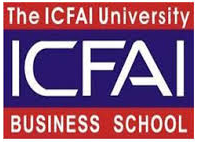 Diploma in Business Management (International Business) from ICFAI University in 2009Bachelor of Engineering (Instrumentation) from A.C Patil COE, Mumbai University in 2003International Executive Masters in Business from SDA Bocconi (2017 – 2019)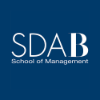 Trainings AttendedCV1 Training on Control Valves in FlowserveTraining on Smart Positioners in Fisher6 days Training on Selling in Competitive Environment by Mercury Goldman International 1300 Phase III Control Valves Training on Sizing & Selection of Control Valves in Emerson (LBP of AOS Orwell)1751/ 1752 Training on Fundamentals of Fieldvue Digital Instruments with Handheld Communicators/ Valve Link and Diagnostics for Fieldvue Operations attended in Emerson FZE, DubaiTraining on GPHE X-cellence attended in Alfa Laval, PuneTraining on 2Touch/ BCC for Decanters attended in Alfa Laval, Pune ALPAS 3, Offshore Oil & Gas Processing attended in Alfa Laval, Kuala Lumpur, MalaysiaRooftop Solar Grid Engineer from National Institute of Solar Energy, Gurugram, HaryanaCourse numberSGJ/Q0106IT SkillsOperating Systems:	Windows 7	Office Tools:		MS Office Languages:		C Programming / Pascal	Personal DetailsDate of Birth:		17th April 1981	Languages Known:	English, Hindi and MarathiPassport Details:            valid till 21st May 2025.	